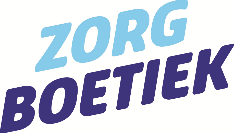 Koningin Astridlaan 34 bus 1 3500 Hasselt  011 29 10 06hasselt@zorgboetiek.beBESTELBON/PRIJSLIJST INCONTINENTIEMATERIAAL 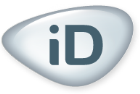 Gegevens lidNaam: Adres:	Telefoonnummer:   Lidnummer:        Kantoor: Wijze afleveringDe bestelling wordt afgehaald in afleverpunt:  De bestelling wordt aan huis geleverd.De bestelling wordt op een ander adres geleverd:  Gegevens persoon die de bestelling plaatstNaam: Kantoor: 							Datum bestelling: IncontinentieforfaitGeen KleinGrootPRIJSLIJST INCONTINENTIEMATERIAAL iD Prijzen in Euro, inclusief BTW en met aftrek van 15% ledenkortingPRIJSLIJST INCONTINENTIEMATERIAAL iD Prijzen in Euro, inclusief BTW en met aftrek van 15% ledenkortingPRIJSLIJST INCONTINENTIEMATERIAAL iD Prijzen in Euro, inclusief BTW en met aftrek van 15% ledenkortingPRIJSLIJST INCONTINENTIEMATERIAAL iD Prijzen in Euro, inclusief BTW en met aftrek van 15% ledenkortingPRIJSLIJST INCONTINENTIEMATERIAAL iD Prijzen in Euro, inclusief BTW en met aftrek van 15% ledenkortingPRIJSLIJST INCONTINENTIEMATERIAAL iD Prijzen in Euro, inclusief BTW en met aftrek van 15% ledenkortingPRIJSLIJST INCONTINENTIEMATERIAAL iD Prijzen in Euro, inclusief BTW en met aftrek van 15% ledenkortingPRIJSLIJST INCONTINENTIEMATERIAAL iD Prijzen in Euro, inclusief BTW en met aftrek van 15% ledenkortingPRIJSLIJST INCONTINENTIEMATERIAAL iD Prijzen in Euro, inclusief BTW en met aftrek van 15% ledenkortingProductnr iDNaam iDKleur Absorptie druppelsStuks per zak iDPrijs/zak iDAantal zakken Stuks per karton iDPrijs/karton Aantal kartonsiD Light5111010281Ultra Miniheel licht roze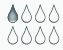 28 2,771233,245171025161Mini Plus licht roze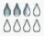 162,831850,94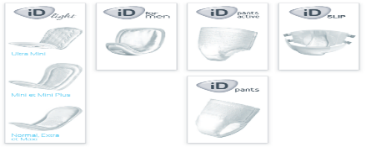 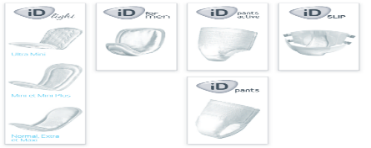 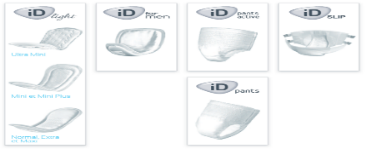 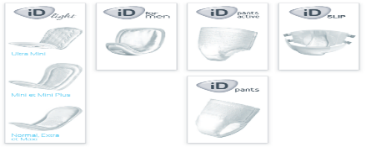 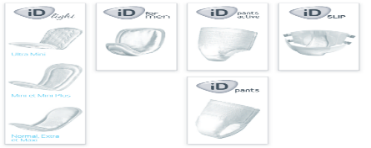 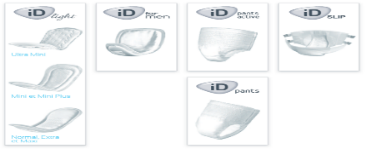 5171030121Normaallicht groen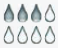 122,541230,485171040101Extrablauw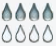 10 2,671232,045171055101Maxipaars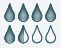 10 4,101249,205171070100Superdonker groen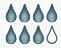 104,901258,80iD For Men5221035100Level 1+groen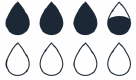 106,5416104,64 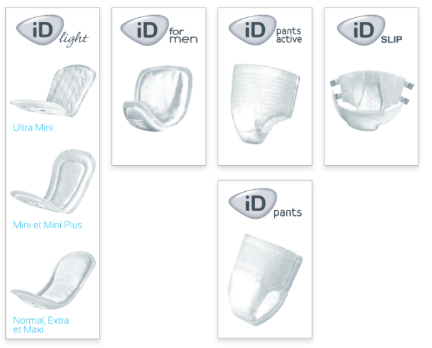 5221040100Level 2blauw105,241683,845231050140Level 3oranje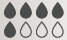 14 8,8012105,605521260120Level 4-Mgrijs1211,99895,925521360100Level 4-Lgrijs1011,99895,92iD Pants5531165140Plus-Sblauw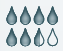 1416,078128,56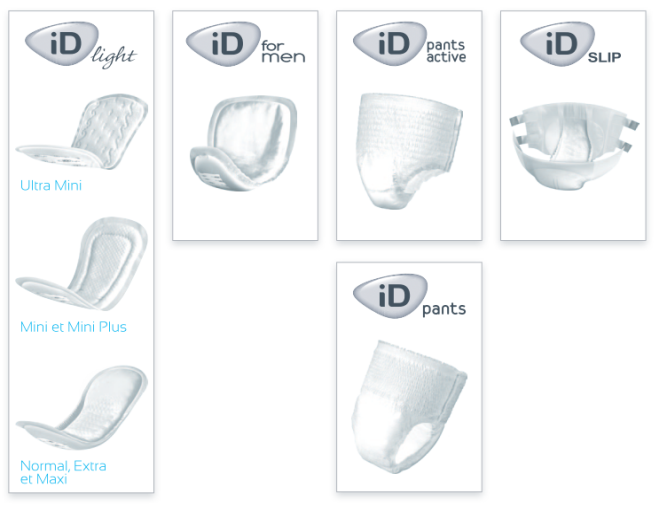 5531265140Plus-Mblauw14 16,988135,845531365140Plus-Lblauw14 20,438163,445531465140Plus-XLblauw1424,97499,885531275120Super-Mgroen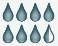 1217,546105,245531375120Super-Lgroen1220,986 125,885531475140Super-XLgroen1226,404105,605531280140Maxi-Mpaars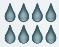 1018,358146,805531380140Maxi-Lpaars1022,598180,725531480100Maxi-XLpaars1026,498211,92iD Intime5551255120Normal-Mlicht blauw1211,70893,605551355100Normal-Llicht blauw1011,70893,605551265120Plus-Mdonker blauw1212,598100,72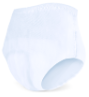 5551365100Plus-Ldonker blauw1012,598100,725551275120Super-Mgroen1217,098136,725551375100Super-Lgroen 1017,098136,72PRIJSLIJST INCONTINENTIEMATERIAAL iD Prijzen in Euro, inclusief BTW en met aftrek van -15% ledenkortingPRIJSLIJST INCONTINENTIEMATERIAAL iD Prijzen in Euro, inclusief BTW en met aftrek van -15% ledenkortingPRIJSLIJST INCONTINENTIEMATERIAAL iD Prijzen in Euro, inclusief BTW en met aftrek van -15% ledenkortingPRIJSLIJST INCONTINENTIEMATERIAAL iD Prijzen in Euro, inclusief BTW en met aftrek van -15% ledenkortingPRIJSLIJST INCONTINENTIEMATERIAAL iD Prijzen in Euro, inclusief BTW en met aftrek van -15% ledenkortingPRIJSLIJST INCONTINENTIEMATERIAAL iD Prijzen in Euro, inclusief BTW en met aftrek van -15% ledenkortingPRIJSLIJST INCONTINENTIEMATERIAAL iD Prijzen in Euro, inclusief BTW en met aftrek van -15% ledenkortingPRIJSLIJST INCONTINENTIEMATERIAAL iD Prijzen in Euro, inclusief BTW en met aftrek van -15% ledenkortingPRIJSLIJST INCONTINENTIEMATERIAAL iD Prijzen in Euro, inclusief BTW en met aftrek van -15% ledenkortingProductnr iDNaam iDKleur Absorptie druppelsStuks per zak iDPrijs/zak iDAantal zakken Stuks per karton iDPrijs/karton Aantal kartonsiD Expert SlipiD Expert Slip56301601405630160140Plus-Sblauw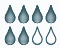 148,82435,2856102602805610260280Plus-Mblauw2821,60486,40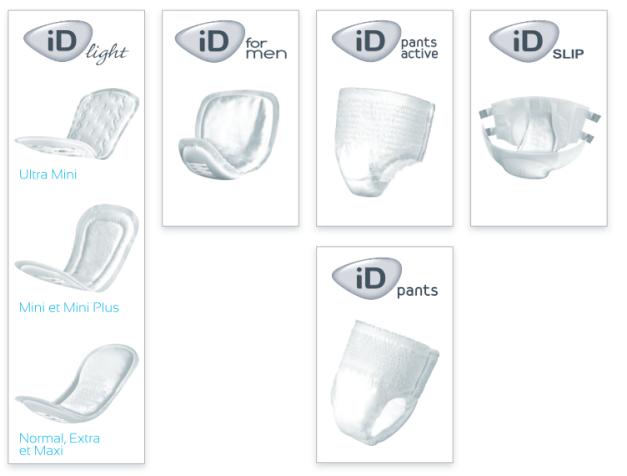 56103602805610360280Plus-Lblauw2825,904103,6056304601405630460140Plus-XLblauw1414,45457,8056301701405630170140Extra-Plus-Sgeel149,07426,2856102702805610270280Extra-Plus-M geel2822,19366,5756103702805610370280Extra-Plus-Lgeel2826,974107,8856304701405630470140Extra-Plus-XLgeel1414,99459,9656301751405630175140Super-Sgroen149,98439,9256302752805630275280Super-Mgroen2827,06381,1856303752805630375280Super-Lgroen2832,35397,0556304751405630475140Super-XL groen1416,74466,9656301802005630180200Maxi-Sbordeaux2017,19468,7656302801515630280151Maxi-Mbordeaux1515,52346,5656303801505630380150Maxi-Lbordeaux1518,43355,2956304801505630480150Maxi-XLbordeaux1520,98362,945630210015056302100150Maxi Prime Extra Plus Mrood1518,08354,245630310015056303100150Maxi Prime Extra Plus Lrood1522,32366,96iD Comfy JunioriD Comfy Junior55011351405501135140Junior Pants 4-7 Yearslicht blauw149,66657,9655012451405501245140Junior Pants 8-15 Yearslicht blauw1411,02666,12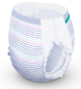 55010251405501025140Junior Slip-XSlicht blauw148,3612100,32PRIJSLIJST INCONTINENTIEMATERIAAL iD Prijzen in Euro, inclusief BTW en met aftrek van -15% ledenkortingPRIJSLIJST INCONTINENTIEMATERIAAL iD Prijzen in Euro, inclusief BTW en met aftrek van -15% ledenkortingPRIJSLIJST INCONTINENTIEMATERIAAL iD Prijzen in Euro, inclusief BTW en met aftrek van -15% ledenkortingPRIJSLIJST INCONTINENTIEMATERIAAL iD Prijzen in Euro, inclusief BTW en met aftrek van -15% ledenkortingPRIJSLIJST INCONTINENTIEMATERIAAL iD Prijzen in Euro, inclusief BTW en met aftrek van -15% ledenkortingPRIJSLIJST INCONTINENTIEMATERIAAL iD Prijzen in Euro, inclusief BTW en met aftrek van -15% ledenkortingPRIJSLIJST INCONTINENTIEMATERIAAL iD Prijzen in Euro, inclusief BTW en met aftrek van -15% ledenkortingPRIJSLIJST INCONTINENTIEMATERIAAL iD Prijzen in Euro, inclusief BTW en met aftrek van -15% ledenkortingPRIJSLIJST INCONTINENTIEMATERIAAL iD Prijzen in Euro, inclusief BTW en met aftrek van -15% ledenkortingProductnr iDNaam iDKleur Absorptie druppelsStuks per zak iDPrijs/zak iDAantal zakken Stuks per karton iDPrijs/karton Aantal kartonsiD Expert FixiD Expert Fix54101000505410100050Comfort Super-Sgeel54,582091,6054102000505410200050Comfort Super-Mblauw54,822096,40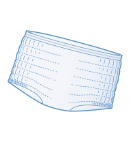 54103000505410300050Comfort Super-Lbruin55,9220118,4054104000505410400050Comfort Super-XLgroen56,9820139,6054105000505410500050Comfort Super-XXLoranje59,0320180,6054106000305410600030Comfort Super-XXXLgrijs36,2120124,20iD Expert FormiD Expert Form53101552805310155280Normal-Size1grijs2810,04440,16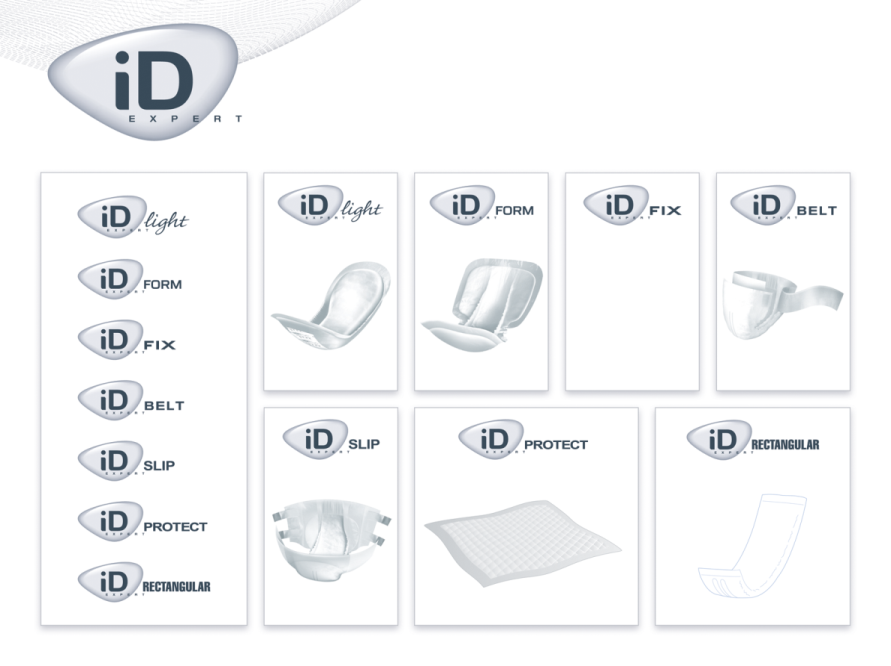 53102602105310260210Plus-Size2blauw218,80870,4053102652105310265210Extra-Size2paars219,99879,9253102702105310270210Extra Plus-Size2geel2111,49891,9253103702105310370210Extra Plus-Size3geel2112,83451,3253102752105310275210Super-Size2groen2113,90683,4053103752105310375210Super-Size3groen2115,44461,7653103802105310380210Maxi-Size3bordeaux2119,48477,92iD Expert ProtectiD Expert Protect5800660300580066030060x60 Plusblauw308,72434,88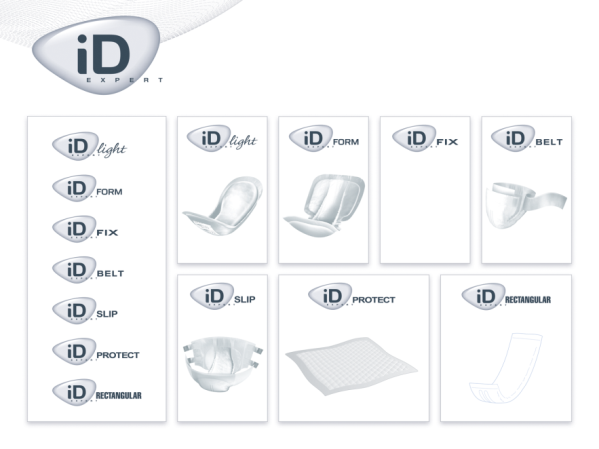 5800675300580067530060x60 Supergroen3011,47445,885800975300580097530060x90 Supergroen3017,82471,285800075200580007520090x180 Supergroen2014,81459,24iD Rectangular padiD Rectangular pad5936112028059361120280Pad mini PE+S 110x360Blauw284,45835,60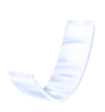 5936110028059361100280Insert mini NW 110x360grijs284,63418,52